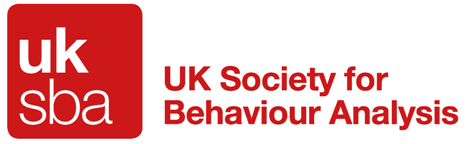 The UK-SBA Student Award has been created to recognise exemplary scholarly activity by students of Behaviour Analysis in the UKThe award consists of: a cheque for £100, a commemorative plaque, complimentary student membership to the UK-SBA for a period of one year, and complimentary entry to the Speaker Series event scheduled in 2020.  An abstract will be published on the UK-SBA website and the award will be presented at the Speaker Series event. There is one award for undergraduate work and one award for postgraduate work. Who is eligible to apply?Eligible candidates must be current student members of UK-SBA andCurrent undergraduate or graduate students of a U.K. institution or individuals who graduated from a UK institution less than 12 months prior to the closing date for applications.What sort of work is appropriate for consideration?Any basic or applied behaviour analytic project/dissertation/thesis involving the collection and analysis of data (conceptual and/or review papers are not eligible for this award). Submissions beyond 20,000 words will not be considered. References must adhere to APA publication guidelines (6th ed.)Theses and dissertations must be edited to meet these requirements.Group projects are eligible for consideration, provided all collaborators are students (in the event a group is awarded, monetary prizes will be split equally among applicants)The report must have been written solely by the applicant(s).   How will the winner be selected?Blind (anonymous) reviews will be conducted by Doctoral-level behaviour analysts and winners will be determined through deliberation among the reviewers.What should the application contain?Completed application form (see below)Completed supervisor verification form (see below)Copy of the project report in Word or Pages format. Please remove any identifying information (e.g., name, institution) from the title page of the report.Both documents should be e-mailed to Sam Evans, administrator for UK-SBA, at admin@uk-sba.org The deadline for applications is 10th February 20202020 UK-SBA Student Award Application FormApplicant Name(s)*:  Telephone: E-mail Address: Mailing Address: Institution where the work was carried out: Course title:University supervisor:Current student status**: I am an undergraduate in year:I am an MSc student in year:I am a PhD student in year:I graduated on: Did you have any assistance in the editing of this manuscript from a supervisor or advisor? Please note this does not preclude you from submitting provided the work is your own. _____ Yes I had help with editing    _____ No I did not receive help with editingTitle of the Project:____________________________________________________________________________________________*If there is more than one applicant, list all applicants and indicate a lead applicant with an (*).  Provide contact details only for the lead applicant.**If there is more than one applicant, indicated student status for EACH applicant.2020 UK-SBA Student Award Supervisor Verification FormI confirm that the applicant(s) for the UK-SBA 2020 Student Award carried out the work described in the submitted report and is/are the sole author(s) of that report.  I also confirm the applicant(s) is/are currently enrolled at the university named below or that the student(s) graduated from the university after 1 January 2019. This verification form can be electronically signed.Applicant Name(s):Supervisor Name:Supervisor E-mail Address:University Name:Supervisor Signature: 